INDICAÇÃO Nº 144/2018Indica ao Poder Executivo Municipal a execução de serviços de tapa-buraco na Rua Itacolomi esquina com a Rua Itaúna, no Jardim Icaraí.Excelentíssimo Senhor Prefeito Municipal, Nos termos do Art. 108 do Regimento Interno desta Casa de Leis, dirijo-me a Vossa Excelência para indicar que, por intermédio do Setor competente, sejam executados serviços de tapa-buraco na Rua Itacolomi esquina com a Rua Itaúna, no Jardim Icaraí.Justificativa:                     Moradores do bairro reclamam de buraco existente nessa via pública, o que vem oferecendo riscos de acidentes a motoristas e, principalmente, a motociclistas que transitam pelo local. Pedem providências imediatas para reparos no pavimento asfáltico.Plenário “Dr. Tancredo Neves”, em 08 de janeiro de 2018.José Antonio Ferreira“Dr. José”-vereador-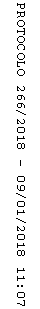 